ПРОЕКТ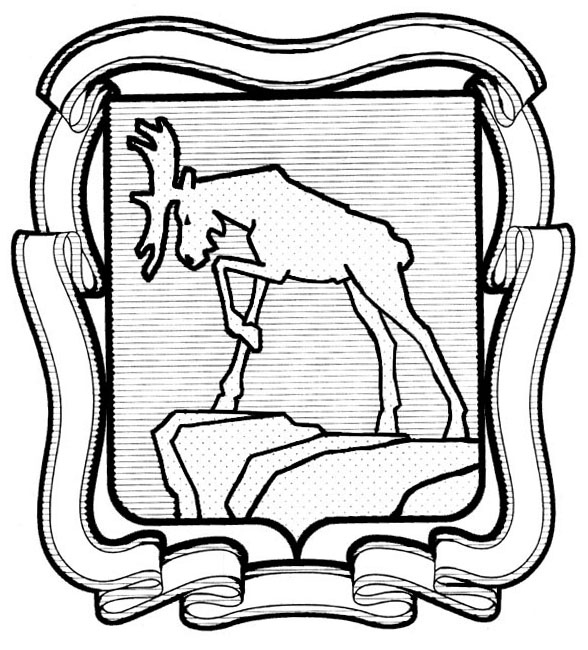 СОБРАНИЕ ДЕПУТАТОВ МИАССКОГО ГОРОДСКОГО ОКРУГА__________________ СЕССИЯпятого  созываРЕШЕНИЕот _____________ г. № ______Об утверждении отчета о выполнении прогнозного плана приватизации муниципального имуществав Миасском городском округе за период с 01.01.2016г. по 31.12.2016г. Рассмотрев предложение Главы Миасского городского округа                       Г.А. Васькова об утверждении отчета о выполнении прогнозного плана приватизации муниципального имущества в Миасском городском округе за период с 01.01.2016г. по 31.12.2016г., в соответствии с Федеральным законом от 21.12.2001г. № 178-ФЗ "О приватизации государственного и муниципального имущества", Положением «О порядке управления и распоряжения имуществом, находящимся в собственности Миасского городского округа», утвержденным Решением Собрания депутатов Миасского городского округа от 24.12.2010г. №13, Положением «О порядке и условиях приватизации муниципального имущества Миасского городского округа», утвержденным Решением Собрания депутатов Миасского городского округа от 26.12.2011г. №7, учитывая рекомендации постоянной комиссии по вопросам экономической и бюджетной политики, руководствуясь Федеральным законом от 06.10.2003г. №131-ФЗ "Об общих принципах организации местного самоуправления в Российской Федерации" и Уставом Миасского городского округа, Собрание депутатов Миасского городского округа РЕШАЕТ:1. Утвердить отчет о выполнении прогнозного плана приватизации муниципального имущества в Миасском городском округе за период с  01.01.2016г. по 31.12.2016г. согласно приложению. 2. Настоящее Решение опубликовать в установленном порядке.3. Контроль исполнения настоящего Решения возложить на постоянную комиссию по вопросам экономической и бюджетной политики.Председатель Собрания депутатов					          Е.А. СтеповикПриложение к РешениюСобрания депутатовМиасского городского округаот _______ г. № ___ОТЧЕТ О ВЫПОЛНЕНИИ ПРОГНОЗНОГО ПЛАНАПРИВАТИЗАЦИИ МУНИЦИПАЛЬНОГО ИМУЩЕСТВА В МИАССКОМ ГОРОДСКОМ ОКРУГЕ ЗА ПЕРИОД С 01.01.2016г. по 31.12.2016г. (далее - Отчет)В соответствии с Федеральным законом от 21.12.2001г. № 178-ФЗ «О приватизации государственного и муниципального имущества», в рамках реализации прогнозного плана  приватизации муниципального имущества Миасского городского округа на период с 01.01.2016г. по 31.12.2016г., утвержденного Решением Собрания депутатов Миасского городского округа № 8 от 30.10.2015 г., и дополненного  Решениями Собрания депутатов №14 от 05.02.2016г., №4 от 25.03.2016г., №3 от 29.04.2016г., №11 от 24.06.2016г. и №11 от 15.12.2016г.,  планировалось приватизировать 29 объектов, из них 10 объектов недвижимого  имущества, 19 объектов транспортных средств. Однако, в ходе реализации Прогнозного плана 1 объект недвижимости был исключен.За период с 01.01.2016г. по 31.12.2016г. реализовано 7 объектов недвижимого имущества, запланированных к приватизации в данный период, а именно:и 2 объекта – транспортные средства, а именно:В ходе реализации прогнозного плана продано 8 объектов муниципальной собственности, запланированных к приватизации в предыдущие годы, из них:- 5 объектов муниципального имущества согласно прогнозному плану приватизации на 2015 год, из них 4 объекта недвижимого имущества:1 объект – транспортное средство:- 1 объект недвижимого имущества согласно прогнозному плану приватизации на 2014 год: и 1 объект – транспортное средство:- 1 объект муниципального недвижимого имущества согласно прогнозному плану приватизации на 2013 год:Общая сумма от реализации с торгов 17 объектов составила 11 089 655 рублей. ПОЯСНИТЕЛЬНАЯ ЗАПИСКАк проекту Решения Собрания депутатов Миасского городского округа «Об утверждении отчета о выполнении прогнозного плана приватизации муниципального имущества в Миасском городском округе за период с 01.01.2016г. по 31.12.2016г.»В соответствии с Федеральным законом от 21.12.2001 № 178-ФЗ "О приватизации государственного и муниципального имущества", руководствуясь Федеральным законом от 06.10.2003г.  № 131-ФЗ «Об общих принципах организации местного самоуправления в Российской Федерации» и Уставом Миасского городского округа предлагаю утвердить отчет о выполнении прогнозного плана приватизации муниципального имущества в Миасском городском округе за период с 01.01.2016г. по 31.12.2016г.В соответствии с Прогнозным планом приватизации в 2016 году планировалось реализовать с торгов 29 объектов, из них 10 объектов недвижимого  имущества, 19 объектов транспортных средств. Однако, в ходе реализации Прогнозного плана 1 объект недвижимости был исключен.За период с 01.01.2016г. по 31.12.2016г. реализовано 9 объектов  муниципального имущества, запланированных к приватизации в данный период, а  также 8 объектов муниципальной собственности, запланированных к приватизации в предыдущие годы. Общая сумма от реализации с торгов 17 объектов составила 11 089 655 рублей. Заместитель Главы Округа 			                                         В.В. Сорока(по имущественному комплексу)                                                         №п/пНаименование имуществаАдресПлощадь (кв. м)Способ продажиИтоговая стоимость, с учетом НДС1.Нежилое здание, назначение: нежилое с земельным участком для размещения нежилого здания (пл. 976   кв. м.) Обременение: объект культурного наследия.г. Миасс, ул. Трактовая, 45280,0конкурс210 000 руб., в том числе сумма за здание: 1,03 руб, сумма за зем. участок: 209 998, 97 руб.2.Нежилое помещение - магазинг. Миасс, ул. Малышева, д. 9109,3публичное предложе-ние532 000 руб.3.Нежилое помещение - стоматологический салон, расположенное на 1 этажег. Миасс, ул. Павших Борцов д. 248,9публичное предложе-ние392 500 руб.4.Нежилое помещение, назначение: нежилое, этаж: 1г. Миасс, ул. Лихачева, д. 1332аукцион374 000 руб.5.Нежилое помещение N 3, назначение: нежилое, этаж: цокольныйг. Миасс, ул. Молодежная, д. 129,1аукцион66 000 руб.6.Нежилое помещение N 9, назначение: нежилое, этаж: цокольныйг. Миасс, ул. Степана Разина, д. 1300аукцион4 221 250 руб.7.Нежилое помещение N 1, назначение: торговое, этаж: цокольныйг. Миасс, ул. Готвальда, д. 4685,3аукцион649 000 руб.Итого:Итого:Итого:Итого:6 444 750 руб.№ п/пНаименование объектаРег. знакКраткая тех. характеристикаСпособ продажиИтоговая стоимость, с учетом НДС1.LEXUS GS 450 НО711ОО74легковой; Номер двигателя: 2GR 8561809; Номер шасси (рамы): отсутств.; Идентификационный номер (VIN): JTHBC96S405007256; Год изготовления: 2006; Мощность двигателя, л.с: 296; Рабочий объем двигателя, куб. см: 3456.0; Тип двигателя: бензиновый; Номер кузова (кабины, прицепа): JTHBC96S405007256; Цвет кузова (кабины, прицепа): серебристыйаукцион712 000 руб.2.Автомобиль Урал 5557 10 К516АТ 74  1995 года выпуска, идентификационный номер (VIN): XIP555700S0052846, цвет кузова (кабины): оранжевый, мощность двигателя: 180 л.с., шасси (рама) N: XIP555700S0052846 публич-ное предло-жение163 155 руб.Итого:Итого:Итого:Итого:875 155 руб.№п/пНаименование имуществаАдресПлощадь (кв. м)Способ продажиИтоговая стоимость, с учетом НДС1.Нежилое помещение N 4, назначение: административное, этаж: 1г. Миасс, ул. Менделеева, д. 23.3,8аукцион55 000 руб.2.Нежилое помещение N 3, назначение: административное, этаж: 1г. Миасс, ул. Менделеева, д. 23.36,8аукцион533 000 руб.3.Нежилое помещение N 10, расположенное на 1 этажег. Миасс,ул. Степана Разина, д. 180,2аукцион1 813 350 руб.4.Нежилое помещение, назначение: нежилое, этаж: цокольный.г. Миасс, пл. Революции, д. 2466,8без объявле-ния цены405 300 руб.Итого:Итого:Итого:Итого:2 806 650 руб.N п/пНаименование объектаРег. знакСпособ продажиИтоговая стоимость, с учетом НДС1.Автомобиль ЗИЛ ММЗ 4504А984НМ74без объявления цены27 500 руб.№ 
п/пНаименование имуществаАдресПлощадь
(кв. м.)Способ продажиИтоговая стоимость, с учетом НДС1.Нежилое здание - котельная, назначение: нежилое, инвентарный номер: 14720, литер: В, этажность: 1, с земельным участком для размещения нежилого здания котельной, общей площадью 1300 кв. мг. Миасс, п. Северные Печи, ул. Нагорная, 1а29,4аукцион406 100 руб., из них сумма за здание 89 900 руб., сумма за зем. участок 316 200 руб.№ п/пНаименование объектаРег. знакКраткая тех. характеристикаСпособ продажиИтоговая стоимость, с учетом НДС1.Автомобиль УАЗ 39629 скорая помощьУ725РО74Год выпуска: 2003 г., Марка: УАЗ-39629, VIN: ХТТ39629030475068, N двигателя: УМЗ-421800 N 31101862, N шасси: 37410030495903, N кузова: 39620030115468, цвет кузова: белая ночьаукцион31 500 руб.№ 
п/пНаименование имуществаАдресПлощадь
(кв. м.)Способ продажиИтоговая стоимость, с учетом НДС1.Нежилое помещение №4, этаж: цокольный, назначение: нежилое.г. Миасс, ул. Готвальда, д.42.447,2аукцион498 000 руб.